ДОГОВОР ТЕПЛОСНАБЖЕНИЯ № _____/УКг. Коркино	          «____» ______ 20__ годаОбщество с ограниченной ответственностью «ТеплоСервис», именуемое в дальнейшем «Теплоснабжающая организация» или «ТСО», в лице директора Липатникова Александра Валентиновича, действующего на основании Устава, с одной стороны, и____________________________________________________________________, именуемое в дальнейшем «Потребитель», в лице директора _____________________________________________________, действующего на основании Устава, с другой стороны, именуемые в дальнейшем «Стороны», заключили настоящий договор о нижеследующем: ПРЕДМЕТ ДОГОВОРАТСО обязуется поставлять Потребителю тепловую энергию на объекты Потребителя, указанные в Приложении № 1 к настоящему Договору, в объеме, с  качеством, определенными условиями настоящего Договора, а Потребитель обязуется принимать тепловую энергию и возвращать теплоноситель,  соблюдать режим потребления, оплачивать тепловую энергию, в объёме, сроки и на условиях, предусмотренных настоящим Договором, а также обеспечивать безопасность эксплуатации находящихся в его ведении сетей и исправность используемых им приборов и оборудования, связанных с потреблением тепловой энергии по настоящему Договору.Ориентировочный договорной объем отпуска тепловой энергии Потребителю в натуральном выражении определяется ТСО, исходя из заявленного Потребителем объема в количестве _________ Гкал в год (Приложение № 1).Местом исполнения обязательств ТСО является точка поставки, которая располагается по наружной стене МКД места ввода тепловой сети. ПРАВА И ОБЯЗАННОСТИ ТСОТСО обязуется:Поставлять Потребителю для теплоснабжения объектов, указанных в Приложении № 1 к настоящему Договору, тепловую энергию в ориентировочном объеме (Приложение №1) и с качеством, установленным настоящим Договором, при обеспечении Потребителем режима потребления тепловой энергии.Обеспечить надежность теплоснабжения Потребителя в соответствии с требованиями технических регламентов, иными обязательными требованиями по обеспечению надежности теплоснабжения и действующим законодательством РФ.Обеспечить качество теплоснабжения в точке поставки, а именно температуру теплоносителя и давление в подающем трубопроводе  в соответствии с разделом III режимной картой (Приложение № 2).Вводить в действие ограничение, прекращение подачи тепловой энергии при возникновении (угрозе возникновения) аварийных ситуаций в системе теплоснабжения в соответствии с допустимой величиной ограничения тепловой нагрузки Потребителя согласно утвержденному графику ограничений. Принимать участие в комиссионных проверках, организованных по инициативе Потребителя, по фактам несоблюдения надежности и качества поставки тепловой энергии, с составлением соответствующих актов. Потребитель уведомляет ТСО о проведении комиссионной проверки до 12 час. рабочего дня (местного времени), предшествующего дате комиссионной проверки.В случае, если Потребитель уведомил ТСО позднее 12 час. рабочего дня (местного времени), то дата комиссионной проверки, с участием представителя ТСО, переносится на следующий рабочий день от первоначально планируемой даты проверки.  Уведомлять Потребителя о причинах и предполагаемой продолжительности отключения подачи тепловой энергии, в случае, если проведение ремонтных работ невозможно без ограничения режима потребления, любым доступным способом уведомления:- не менее, чем за 12 (двенадцать) часов в любое время года - до начала проведения внеплановых ремонтов;- в течение часа - в случае возникновения аварийной ситуации.Возобновлять, в случае исполнения Потребителем в полном объеме требования о погашении (оплате) задолженности, подачу тепловой энергии в период ограничения режима потребления, не позднее чем через 48 часов с момента поступления денежных средств на расчетный счет ТСО.При получении сведений о неисправности коллективных (общедомовых) приборов учета, установленных в многоквартирном доме, не позднее следующего рабочего дня со дня получения соответствующего уведомления явиться для составления акта о неисправности прибора учета. В случае если ТСО не обеспечит присутствие своего представителя в срок, указанный в уведомлении о неисправности прибора учета, акт составляется в отсутствие представителя ТСО, о чем в акте делается соответствующая отметка.ТСО имеет право:Осуществлять контроль соблюдения Потребителем условий настоящего Договора, в том числе технического состояния систем теплопотребления, режимов потребления тепловой энергии, согласованных настоящим Договором, а также требовать исполнения Потребителем условий настоящего Договора.Ограничивать или прекращать подачу тепловой энергии в порядке и в случаях, установленных действующим законодательством РФ.Направлять своих представителей с целью осуществления проверки и обследования систем теплопотребления и узлов учета Потребителя, в присутствии уполномоченного представителя Потребителя, с составлением двустороннего акта.Выдавать разрешение и контролировать включение и выключение тепловых пунктов, систем теплопотребления Потребителя.Осуществлять контроль установления персоналом Потребителя расхода теплоносителя.Осуществлять в соответствии с действующим законодательством РФ полное ограничение режима теплопотребления в случае невыполнения Потребителем действий по самостоятельному частичному или полному ограничению режима теплопотребления.Информировать собственников и пользователей помещений в многоквартирном доме о состоянии расчетов Потребителя за коммунальные ресурсы по настоящему договору, но не чаще одного раза в месяц.Участвовать в работе комиссии по проверке готовности Потребителя к отопительному периоду.Возобновлять отпуск тепловой энергии Потребителю в начале отопительного периода в соответствии с действующим законодательством.Требовать в установленном законодательством Российской Федерации порядке компенсации Потребителем затрат, понесенных ТСО  в связи с введением ограничения режима потребления и в связи с восстановлением режима потребления.При наличии у ТСО портала для Потребителей (предоставляющих необходимую информацию о взаимоотношениях Сторон по настоящему Договору, возможность направления и получения информационных сообщений, а также получения доступа Потребителя к библиотеке нормативно-правовых актов), выдавать Потребителю учетную запись и пароль для входа на портал.Требовать от Потребителя оплаты фактического объема тепловой энергии, поставленного ТСО в соответствии с условиями настоящего договора.Осуществлять иные права и обязанности, предусмотренные действующим законодательством.ПРАВА И ОБЯЗАННОСТИ ПОТРЕБИТЕЛЯПотребитель обязуется: Исполнять условия настоящего Договора, в том числе оплачивать принятую тепловую энергию в соответствии с условиями настоящего Договора, а также соблюдать режим потребления тепловой энергии и теплоносителя.Обеспечить обслуживание внутридомовых инженерных систем, являющихся общим имуществом собственников помещений в многоквартирном доме, общих сетей инженерно-технического обеспечения, которыми объединены жилые дома и которые подключены к централизованным сетям инженерно-технического обеспечения, и централизованных сетей инженерно-технического обеспечения, предназначенных для подачи тепловой энергии к внутридомовым инженерным.Обеспечить температуру теплоносителя в обратном трубопроводе в точке поставки в соответствии с температурным графиком с превышением не более 5 %.Не превышать максимальный расход теплоносителя, установленный в Приложении №2.Не превышать размер нормативной утечки теплоносителя, установленной разделом IV режимной картой (Приложение № 2). Поддерживать давление в обратном трубопроводе со стороны теплопотребляющих установок  достаточным для обеспечения полного залива местной системы, при давлении ниже требуемого Потребитель устанавливает на тепловом вводе регулятор давления.ТСО, надлежащим образом уведомленная о времени и месте установки регулятора давления, вправе направить представителя для участия и составления двустороннего акта установки регулятора давления.Возвращать теплоноситель с качеством, соответствующим действующим нормам и правилам. Производить установку, снятие, замену дроссельных устройств (сопел, шайб), с учетом рекомендаций ТСО и в присутствии представителя ТСО на тепловых узлах, находящихся в зоне эксплуатационной ответственности Потребителя, с оформлением двустороннего акта. Установка максимального циркуляционного расхода теплоносителя регулятором расхода у Потребителя производится исключительно в присутствии представителя ТСО.Обеспечить безопасность эксплуатации и исправность теплопотребляющих установок и тепловых сетей, их соответствие установленным техническим требованиям, выданным техническим условиям и проектной документации.Отключать свои теплопотребляющие установки в сроки, согласованные с ТСО, для проведения ремонтных работ в тепловых сетях и установках, обеспечить их сохранность в период устранения технологических нарушений и аварий.	Обеспечить доступ к принадлежащим Потребителю теплопотребляющим установкам уполномоченных представителей ТСО.Принимать участие в комиссионных проверках, организованных по инициативе ТСО, по фактам несоблюдения надежности и качества потребления тепловой энергии, с составлением соответствующих актов.ТСО уведомляет Потребителя  о проведении комиссионной проверки до 12 час. рабочего дня (местного времени), предшествующего дате комиссионной проверки.В случае, если ТСО уведомила Потребителя позднее 12 час. рабочего дня (местного времени), предшествующего дате комиссионной проверки, то дата комиссионной проверки с участием представителя Потребителя переносится на следующий рабочий день от первоначально планируемой даты проверки. Обеспечить организацию коммерческого учета потребляемой тепловой энергии, проводить техническое обслуживание и поверку приборов учёта в соответствии с требованиями действующего законодательства.Обеспечить сохранность и работоспособность в зоне собственной  эксплуатационной ответственности приборов учета тепловой энергии.  Вести учет потребляемой тепловой энергии и объема невозвращенного теплоносителя приборным методом и ежемесячно предоставлять до 25 (Двадцать пятого) числа текущего месяца в ТСО на бумажном носителе отчет о  потреблении тепловой энергии.Отчет о потреблении тепловой энергии, подписанный уполномоченным лицом Потребителя, заверенный печатью Потребителя, должен содержать данные, отдельно по жилым и нежилым помещениям, согласно Правилам коммерческого учета тепловой энергии, теплоносителя, утвержденными Постановлением Правительства РФ № 1034 от 18.11.2013 г., зафиксированные прибором учета, а также информацию о наименовании Потребителя, номере договора теплоснабжения, адресе объекта, предоставляется нарочно в письменном виде.Отчет о потреблении тепловой энергии может быть представлен на электронных носителях или с использованием автоматизированной информационно-измерительной системы, в том числе  через портал Потребителя, при их наличии.Известить ТСО письменно в течение суток  с момента обнаружения  неисправности приборов учёта, принадлежащих Потребителю, или их несоответствия требованиям Правил коммерческого учёта тепловой энергии, утвержденных Постановлением Правительства РФ от 18.11.2013 № 1034.В случае отсутствия подключения к АСКУТЭ (автоматизированной системе коммерческого учета тепловой энергии) составить соответствующий Акт о неисправности, подписанный представителями Потребителя и обслуживающей организации и передать этот Акт в ТСО вместе с отчетом о расходе тепловой энергии по приборам учета за соответствующий период в сроки, определенные договором. Произвести их ремонт или замену.При несвоевременном сообщении Потребителем о нарушениях функционирования узла учета, расчет расхода тепловой энергии, теплоносителя за отчетный период производится расчетным путем в соответствии с Разделом 5 настоящего Договора.Подготовить к началу отопительного периода тепловые сети и теплопотребляющие установки для работы в зимних условиях в соответствии с Правилами оценки готовности к отопительному периоду, утв. приказом Минэнерго РФ от 12.03.2013 № 103, получить Паспорт (Акт) готовности к отопительному периоду в установленном порядке. Уведомить ТСО в течение 3 (трех) рабочих дней об изменении наименования, места регистрации и (или) почтовых / банковских реквизитов. В случае прекращения обязанности предоставлять соответствующую коммунальную услугу Потребитель обязан произвести полный расчет за принятую тепловую энергию до момента расторжения договора теплоснабжения в полном объеме и исполнить иные возникшие до момента расторжения договора теплоснабжения обязательства, в том числе обязательства, возникшие вследствие применения мер ответственности за нарушение договора.За 30 (тридцать) дней до прекращения деятельности письменно сообщить в ТСО о расторжении настоящего Договора и произвести полный расчёт за тепловую энергию и теплоноситель. Оплатить тепловую энергию исходя из норматива потребления коммунальных услуг по отоплению  с применением повышающего коэффициента установленного действующим законодательством РФ, в случае наличия технической возможности установки коллективного (общедомового) прибора учета тепловой энергии размер платы за тепловую энергию, поставленную в многоквартирный дом, не оборудованный прибором учета, а также поставленную в многоквартирный дом по истечении 2 месяцев после выхода из строя, утраты ранее введенного в эксплуатацию коллективного (общедомового) прибора учета тепловой энергии (по истечении срока его эксплуатации), при непредставлении Потребителем сведений о показаниях коллективного (общедомового) прибора учета тепловой энергии в сроки, установленные п. 3.1.13 настоящего Договора, при недопуске Потребителем 2 (двух) и более раз представителей ТСО  для проверки состояния установленного и введенного в эксплуатацию коллективного (общедомового) прибора учета тепловой энергии (проверки достоверности представленных сведений о показаниях такого прибора учета) Повышающий  коэффициент не применяется при наличии акта обследования на предмет установления наличия (отсутствия) технической возможности установки коллективного (общедомового) прибора учета коммунальных ресурсов, подтверждающего отсутствие технической возможности установки такого прибора учета, начиная с расчетного периода, в котором составлен такой акт.Обеспечить надлежащее техническое состояние и эксплуатацию теплопотребляющих энергоустановок, установку на индивидуальных тепловых пунктах  рекомендованных ТСО дроссельных и смесительных устройств, а также сохранность пломб на приборах учета, дроссельных и смесительных устройствах.Ежегодно, при подготовке к отопительному периоду производить гидравлические испытания на плотность и прочность, а также гидропневматическую промывку теплопотребляющих энергоустановок в присутствии представителя ТСО, с составлением соответствующих актов.В случае аварийной ситуации организовать работу ответственного персонала для опорожнения, ремонта и запуска тепловых сетей, теплопотребляющих установок в любое время суток и в выходные дни.При отсутствии коллективного (общедомового) прибора учета, а также при выходе из строя такого прибора учета на срок, превышающий указанный в п. 5.6 настоящего Договора,  ежемесячно до 25 (Двадцать пятого) числа текущего месяца предоставлять ТСО информацию о количестве проживающих в многоквартирных домах,  о показаниях индивидуальных (квартирных) приборов учета, заверенную подписью руководителя.При изменении площади жилых и нежилых помещений, помещений общего пользования Потребитель обязан до 25 (Двадцать пятого) числа месяца, в котором произошло изменение площадей предоставить информацию о данных изменениях ТСО, заверенную подписью руководителя. В обязательном порядке обеспечить периодический доступ уполномоченных представителей ТСО к приборам учета тепловой энергии и эксплуатационной документации с целью проверки условий их эксплуатации и сохранности, снятия контрольных показаний, а также в любое время при несоблюдении режима потребления тепловой энергии или подаче недостоверных показаний приборов учета.Предоставить ТСО  возможность подключения приборов учета (как коллективного (общедомового), так и индивидуальных и (или) общих (квартирных)) к автоматизированным информационно-измерительным системам учета ресурсов и автоматизированной передачи показаний приборов учета, если ТСО  использует такие системы учета и в случае, если установленные приборы учета позволяют осуществить их подключение к автоматизированным информационно-измерительным системам учета ресурсов и автоматизированной передачи показаний приборов учета. При поступлении жалоб собственников жилых помещений на качество и (или) объем предоставляемой коммунальной услуги, связанной с подачей ТСО тепловой энергии ненадлежащего качества и (или) в ненадлежащем объеме, Исполнитель обязан совместно с ТСО выявлять причины предоставления коммунальной услуги ненадлежащего качества и (или) в ненадлежащем объеме путем составления двустороннего акта о ненадлежащем качестве коммунальной услуги и (или) ее ненадлежащем объеме. В указанном акте указываются нарушения, повлекшие предоставление коммунальной услуги ненадлежащего качества и (или) в ненадлежащем объеме, а также определяется Сторона настоящего договора, чьи действия привели к предоставлению коммунальной услуги ненадлежащего качества и (или) в ненадлежащем объеме. При установлении вины ТСО Акт является основанием для производства ТСО перерасчета, в соответствии с законодательством Российской Федерации и условиями настоящего договора. При этом размер платы за поданный тепловая энергия изменяется в порядке, определенном Правилами предоставления коммунальных услуг собственникам и пользователям помещений в многоквартирных домах и жилых домов, утвержденными постановлением Правительства Российской Федерации от 6 мая 2011 г. № 354.Незамедлительно информировать ТСО о выявлении несанкционированного подключения к внутридомовым инженерным системам.Потребитель имеет право:Подключать к своим тепловым сетям субпотребителей, а также новые реконструированные тепловые сети и теплопотребляющие установки исключительно с письменного разрешения ТСО и уполномоченного надзорного органа. Подключиться к АСКУТЭ (автоматизированной системе коммерческого учета тепловой энергии), получить доступ к порталу Потребителя с функционалом, определенным ТСО, при их наличии.Заявлять в ТСО об ошибках, обнаруженных в расчетном документе в течение 5 (Пяти) рабочих дней с момента выставления расчетного документа. В случае неполучения информации от Потребителя в указанные сроки расчетный документ считается принятым и подлежащим оплате в установленный срок. Подача заявления об ошибке не освобождает Потребителя от обязанности оплатить в установленный срок принятую тепловую энергию по цене и в объеме, указанных в расчетном документе. Если ТСО согласна с наличием ошибки в расчетном документе, корректировка расчетного документа производится в следующем расчетном периоде. Если ТСО не согласна с наличием ошибки, ТСО уведомляет Потребителя в установленном настоящим Договором порядке. Разногласия по расчетному документу разрешаются Сторонами в порядке переговоров.Возложить обязательство по оплате потребленной тепловой энергии на третьих лиц, в том числе на субпотребителей (статья 313 Гражданского кодекса Российской Федерации), при этом в основании платежного документа плательщик должен указать наименование Потребителя, номер и дату настоящего Договора. За неисполнение или ненадлежащее исполнение денежного обязательства третьими лицами Потребитель несет ответственность, предусмотренную п.8.2. настоящего Договора.Осуществлять иные права, предоставленные Исполнителю по настоящему договору и нормативными правовыми актами Российской Федерации.ВЗАИМООТНОШЕНИЯ СТОРОН ПРИ ЭКСПЛУАТАЦИИ СЕТЕЙ И СИСТЕМ ТЕПЛОСНАБЖЕНИЯГраницы обслуживания и ответственность ТСО  и Потребителя устанавливаются в точке поставки, которая располагается по наружной стене МКД места ввода тепловой сети. Оперативное руководство работой Потребителя в рамках настоящего Договора осуществляется персоналом ТСО.Для постоянной связи ТСО с Потребителем и согласования вопросов, связанных с отпуском и прекращением подачи тепловой энергии и теплоносителя, Стороны назначают ответственное лицо:от Потребителя -по техническим вопросам:___________________телефон ____________________ , E-mail ________________________.•от ТСО:Кулапин Сергей Олегович, начальник ПТО телефон 4-03-10, E-mail ___________________.При наличии территориально обособленных объектов у Потребителя, Потребитель назначает несколько ответственных лиц по каждому территориальному району.Указанные в настоящем пункте Договора ответственные лица со стороны Потребителя вправе без предъявления доверенности получать счета, счета-фактуры, акты приема-передачи у ТСО в соответствии с п. 7.5 Договора, подписывать отчеты о потреблении тепловой энергии и теплоносителя по приборам учета.В случае изменения со стороны Потребителя лиц, ответственных за выполнение условий настоящего Договора, Потребитель обязуется незамедлительно письменно уведомить ТСО с указанием контактных данных новых лиц. В случае не исполнения настоящего условия Договора, ТСО не несет ответственность за негативные последствия, связанные с внеплановыми и аварийными ограничениями и прекращениями теплоснабжения.УЧЕТ ПОТРЕБЛЕННОЙ ТЕПЛОВОЙ ЭНЕРГИИ И ТЕПЛОНОСИТЕЛЯОпределение количества тепловой энергии и теплоносителя, полученных Потребителем, осуществляются на основании показаний приборов учета Потребителя, установленных в точке поставки, допущенных в эксплуатацию в качестве коммерческих в соответствии с Правилами коммерческого учета тепловой энергии.Перечень установленных приборов с указанием мест их установки приведен в Приложении № 3 к настоящему Договору. При установке приборов учета тепловой энергии и теплоносителя не на границе балансовой принадлежности, количество тепловой энергии и теплоносителя, полученных Потребителем, определяется по показаниям приборов учета с учетом потерь тепловой энергии и теплоносителя от границы балансовой принадлежности до места установки приборов учета, определенных в соответствии с пунктами 5.3, 5.4 настоящего Договора. При установке приборов учета до границы балансовой принадлежности количество потерь тепловой энергии и теплоносителя берется со знаком « - », если после границы балансовой принадлежности, то со знаком « + ».Количество тепловой энергии, израсходованной на компенсацию потерь тепловой энергии, определяется как сумма:- потерь тепловой энергии, связанных с аварийными утечками, технологическими потерями (ремонтные работы, гидравлические испытания, промывки, сезонное заполнение и заполнение новых систем), потерями тепловой энергии через поврежденную теплоизоляцию, на основании оформленных Актов выявления сверхнормативных потерь тепловой энергии, с учетом фактических температурных условий расчетного месяца и фактического количества часов работы тепловой сети. Количество теплоносителя, израсходованное на компенсацию потерь теплоносителя, определяется как сумма нормативной утечки теплоносителя в тепловой сети Потребителя и присоединенных к ней системах теплопотребления, определенной в соответствии с пунктом 5.5 Договора,  и потерь теплоносителя, связанных с аварийными утечками, технологическими потерями (ремонтные работы, гидравлические испытания, промывки, сезонное заполнение и заполнение новых систем), на основании оформленных Актов выявления сверхнормативных потерь теплоносителя.Величина нормативной утечки теплоносителя Потребителя должна быть не более 0,25% среднегодового объема воды в тепловой сети Потребителя и присоединенных к ней системах теплопотребления.При неисправности приборов учета Потребителя и ТСО на срок до 15 (пятнадцати) суток для определения количества потребленных тепловой энергии и теплоносителя применяется расчетный способ, который основывается на приведении базового показателя к периоду времени функциональных отказов средств измерений и другого оборудования узла учета. В качестве базового показателя принимается среднесуточное количество тепловой энергии, теплоносителя, определенное по приборам учета за время штатной работы в отчетный период, приведенное к расчетной температуре наружного воздуха.  При временном выходе приборов из строя на период, превышающий указанный в п. 5.6, а также при отсутствии приборов учета, определение количества отпускаемой тепловой энергии производится в соответствии с информацией, предоставленной Потребителем на основании п. 3.1.22. и п.3.1.23., а в случае ее отсутствия согласно Приложению 2.  настоящего Договора, а также с учетом п. 3.1.16. настоящего Договора.При несоблюдении сроков предоставления Потребителем отчета о потреблении  тепловой энергии за расчетный период в сроки, установленных п.3.1.13 настоящего Договора, ТСО вправе проводить определение количества тепловой энергии  в соответствии с  данными  Приложения № 1. настоящего Договора, либо на основании данных предыдущего отчета о потреблении  тепловой энергии, а также с учетом п.3.1.19. настоящего Договора.  Корректировка возможна в следующем расчетном периоде,  в случае предоставления Потребителем отчета о потреблении тепловой энергии, предусмотренной п. 3.1.13. настоящего Договора.При невозможности измерения объема невозвращенного теплоносителя приборами учета Потребителя и ТСО масса теплоносителя (тн) приводится к объемной величине (м3) через  значение плотности воды, при средней температуре в подающем и обратном трубопроводах за отчетный период, согласно  ГСССД  2-77 «Вода, плотность при атмосферном давлении и температурах от 0 до 100 С».В иных случаях Стороны при определении объема тепловой энергии, теплоносителя руководствуются действующими нормативно-правовыми актами РФ. ТАРИФЫРасчет за поставленную Потребителю тепловую энергию производится по тарифам соответствующих групп потребителей, увеличенным на сумму налога на добавленную стоимость.Тарифы утверждаются органом исполнительной власти субъекта Российской Федерации в области государственного регулирования цен (тарифов). Изменение тарифов допускается в случаях и в порядке, предусмотренном законодательством, и не является основанием для изменения Договора.Потребитель считается поставленным в известность об изменении тарифов на тепловую энергию и теплоноситель с момента их опубликования на официальном сайте в информационно-телекоммуникационной сети «Интернет» органа исполнительной власти субъекта Российской Федерации в области государственного регулирования цен (тарифов) или в официальных печатных изданиях.РАСЧЕТЫ ЗА ПОЛЬЗОВАНИЕ ТЕПЛОВОЙ ЭНЕРГИЕЙ. ДОКУМЕНТООБОРОТ.Расчетный период для расчета за тепловую энергию устанавливается равным календарному месяцу.Расчет стоимости потребленной тепловой энергии и теплоносителя за расчетный период производится за количество тепловой энергии, определенное в соответствии с условиями настоящего Договора, по тарифу, установленному на основании постановлений или решений уполномоченного органа исполнительной власти субъекта Российской Федерации. Оплата за потребленную тепловую энергию производится Потребителем до 15 числа месяца, следующего за расчетным периодом. При этом  платежи собственников и нанимателей помещений в многоквартирном доме, поступившие до  15 числа месяца, следующего за расчетным периодом на расчетный счет Потребителя, подлежат перечислению со стороны Потребителя в пользу ТСО, не позднее рабочего дня, следующего за днем поступления платежей собственников помещений в многоквартирном доме и нанимателей помещений в многоквартирном доме Потребителю.Датой оплаты потребленной тепловой энергии и теплоносителя считается дата зачисления денежных средств на расчетный счет ТСО.В случае, если на основании решения общего собрания собственников жилья, членов товарищества собственников жилья либо жилищного кооператива или иного специализированного потребительского кооператива собственники помещений в многоквартирном доме и наниматели жилых помещений по договорам социального найма или договорам найма жилых помещений государственного либо муниципального жилищного фонда в данном доме вносят плату за коммунальную услугу (за исключением платы за коммунальную услугу, потребляемую при использовании общего имущества в многоквартирном доме) непосредственно ТСО, то при проведении Сторонами сверки расчетов, раздельно указываются начисления, размеры платежей и задолженность Исполнителя в части внесения платы за коммунальную услугу, потребляемую при использовании общего имущества в многоквартирном доме, и в части внесения платы за соответствующую коммунальную услугу потребителями на 1 (первое) число месяца, следующего за расчетным периодом.Количество тепловой энергии, использованной для подогрева воды на общедомовые нужды в многоквартирных домах, которое определяется как разница, между количеством тепловой энергии, определенный по общедомовым приборам учета полученного коммунального ресурса теплой энергии и количеством тепловой энергии , использованной для подогрева воды, определенное по индивидуальным приборам учета ГВС жилых и нежилых помещений, не оборудованных индивидуальными приборами учета Потребитель оплачивает ТСО по тарифам на тепловую энергию, утвержденным органом исполнительной власти субъекта Российской Федерации в области государственного регулирования цен (тарифов).Для своевременного произведения расчетов за потребленную тепловую энергию и теплоноситель Потребитель обязан ежемесячно в срок до 5 (пятого) числа месяца, следующего за расчетным периодом, получить в ТСО (по адресу: г.Коркино, ул. Ленина, д.21) счет-фактуру и акт приема-передачи за поставленную тепловую энергию в расчетном периоде (указанные документы выдаются на руки под роспись, лицу, являющемуся уполномоченным на получение расчетных документов имеющему доверенность на получение счета-фактуры и акта приема-передачи).Счета, счета-фактуры, Акты приема-передачи ТСО может выставить Потребителю в электронном виде (далее – электронные документы) посредством электронного документооборота с использованием электронной цифровой подписи (далее – ЭДО) через согласованного Оператора электронного документооборота (далее – Оператор ЭДО). При выставлении и получении электронных документов Стороны руководствуются Федеральными законами №63-ФЗ от 06.04.2011 «Об электронной подписи» и №402-ФЗ от 06.12.2011 «О бухгалтерском учете», положениями ст.93 и ст.169 Налогового кодекса РФ, Порядком выставления и получения счетов-фактур в электронном виде по телекоммуникационным каналам связи с применением электронной цифровой подписи, утвержденным Приказом Минфина РФ от 10.11.2015 № 174н.Датой выставления Потребителю электронных документов по телекоммуникационным каналам связи считается дата поступления файла с документами Оператору ЭДО от ТСО, указанная в подтверждении этого Оператора ЭДО.Стороны признают, что используемые Сторонами электронные документы, подписанные квалифицированным сертификатом ЭЦП уполномоченных представителей Сторон, имеют равную юридическую силу с документами на бумажном носителе, подписанными уполномоченными представителями и заверенными оттисками печатей Сторон (независимо от того существуют такие документы на бумажных носителях или нет), только при соблюдении правил формирования и порядка передачи электронных документов, установленных настоящим ДоговоромСведения содержащиеся в документах, признаются Сторонами конфиденциальными. Стороны обязуются обеспечить недоступность указанных сведений для третьих лиц.В течение 3 (трех) рабочих дней Потребитель должен подписать акт приема-передачи тепловой энергии и возвратить второй экземпляр в ТСО либо предоставить мотивированный отказ. В случае неполучения или невозврата Потребителем акта приема-передачи тепловой энергии в указанный срок такой акт считается согласованным Сторонами и не может быть оспоренным.При оплате стоимости потребленной тепловой энергии Потребитель указывает назначение платежа (за тепловую энергию), дату и номер договора теплоснабжения, дату и номер выставленного ТСО счета-фактуры, период, за который производится оплата, согласованный с ТСО. В случае не указания периода, за который производится оплата, полученная сумма направляется на погашение долгов в порядке их календарной очередности, а при их отсутствии – в оплату плановых платежей Потребителя в качестве аванса следующего расчетного периода.При получении от Потребителя аванса, в счет предстоящей поставки тепловой энергии и теплоносителя, ТСО выставляет Потребителю счет-фактуру на сумму полученного аванса. Счет-фактуру Потребитель самостоятельно получает в ТСО по адресу, указанному в п. 7.3 .ТСО и Потребитель обязаны ежеквартально производить сверку взаиморасчетов за потребленную тепловую энергию, оформив ее актом, подписанным уполномоченными лицами Сторон.ТСО не позднее 5 (пятого) числа второго месяца, следующего за истекшим кварталом,  направляет Потребителю подписанный со своей стороны Акт сверки взаимных расчетов.Потребитель возвращает в адрес ТСО оформленный со своей стороны Акт сверки взаимных расчетов в течение 3 (трех) рабочих дней с даты получения. В случае невозврата Потребителем Акта сверки взаимных расчетов тепловой энергии в указанный срок такой акт считается согласованным Сторонами и не может быть оспоренным.Размер оплаты Потребителем тепловой энергии, отпущенных ТСО ненадлежащего качества, подлежит уменьшению в соответствии с требованиями действующего законодательства РФ.ОТВЕТСТВЕННОСТЬ СТОРОНЗа неисполнение или ненадлежащее исполнение условий настоящего Договора Стороны несут ответственность в соответствии с действующим законодательством РФ.  В случае несоблюдения срока оплаты платежных документов:- начиная со следующего, за днем наступления установленного срока оплаты до 60 дней - Потребитель  по требованию ТСО, уплачивает неустойку, исчисляемую исходя из 1/300 ставки рефинансирования Центрального банка Российской Федерации от не выплаченной в срок суммы за каждый день просрочки начиная со дня, следующего за днем наступления установленного срока оплаты, по день фактической оплаты, произведенной в течение шестидесяти календарных дней со дня наступления установленного срока оплаты, либо до истечения шестидесяти календарных дней после дня наступления установленного срока оплаты, если в шестидесятидневный срок оплата не произведена; - от 61 дня до 90 дней - Потребитель  по требованию ТСО, уплачивает неустойку, исчисляемую исходя из 1/170 ставки рефинансирования Центрального банка Российской Федерации, от не выплаченной в срок суммы за каждый день просрочки, начиная с шестьдесят первого дня, следующего за днем наступления установленного срока оплаты, по день фактической оплаты, произведенной в течение девяноста календарных дней со дня наступления установленного срока оплаты, либо до истечения девяноста календарных дней после дня наступления установленного срока оплаты, если в девяностодневный срок оплата не произведена;- от 91 дня по день фактической оплаты - Потребитель  по требованию ТСО, уплачивает неустойку, исчисляемую исходя из 1/130 ставки рефинансирования Центрального банка Российской Федерации от суммы не перечисленных (несвоевременно перечисленных) денежных средств за каждый день просрочки, начиная с девяносто первого дня, следующего за днем наступления установленного срока оплаты, по день фактической оплаты.Стороны несут ответственность за несоблюдение требований к параметрам качества теплоснабжения, нарушение режима потребления тепловой энергии и теплоносителя, в том числе ответственность за нарушение условий о количестве, качестве и значениях термодинамических параметров возвращаемого теплоносителя в порядке, установленном нормами действующего законодательства. При невыполнении Потребителем условий договора по величине минимального перепада температур в подводящем и отводящем трубопроводах (температуре сетевой воды в отводящем трубопроводе) при соблюдении Теплоснабжающей организации температуры сетевой воды в подводящем трубопроводе, тепловая энергия, подлежащая оплате, определяется с учетом показателей договорного температурного графика.При нарушении режима потребления тепловой энергии, установленного п.3.1.3 – п. 3.1.4 настоящего Договора и (или) отсутствии коммерческого учета тепловой энергии в случаях, предусмотренных законодательством Российской Федерации, Потребитель несет ответственность в соответствии с действующим законодательством Российской Федерации.                                                                                              Стороны освобождаются от ответственности за неисполнение или ненадлежащее исполнение обязательств по настоящему договору, если это явилось следствием обстоятельств непреодолимой силы (форс-мажор). Во избежание сомнений, событие или обстоятельство, которое не относится к чрезвычайным и непреодолимым при данных обстоятельствах, не должно рассматриваться как событие форс-мажора. Сторона, ссылающаяся на обстоятельства непреодолимой силы, обязана незамедлительно уведомить другую Сторону о наступлении подобных обстоятельств. По требованию любой из Сторон в этом случае может быть создана комиссия, определяющая возможность дальнейшего исполнения взаимных обязательств.При отсутствии возражений другой Стороны по факту наличия обстоятельства непреодолимой силы даты или сроки исполнения обязательств по настоящему Договору будут продлены на период времени, обоснованно необходимый для преодоления действия такой задержки. При этом Стороны заключат дополнительное соглашение, устанавливающее новые сроки и процедуру исполнения обязательств по Договору, которое после подписания ими станет неотъемлемой частью настоящего Договора, или совместно примут решение о расторжении Договора.  В случае действия форс-мажора в течение более чем 3 (трех) месяцев любая из Сторон вправе расторгнуть Договор в одностороннем порядке и провести взаимные расчеты в течение 15 (пятнадцати) дней с момента расторжения Договора.   ТСО не несет ответственность перед Потребителем за отпуск тепловой энергии с пониженными параметрами за те сутки, в течение которых Потребитель допускал превышение величины потребления или не соблюдал установленных для него режимов теплопотребления в случае, если данные действия Потребителя не вызваны несоблюдением ТСО требований настоящего Договора по количеству и качеству подаваемого теплоносителя.Потери из-за несвоевременного устранения повреждений на сетях и системах Потребителя, зафиксированные актом в присутствии Потребителя, оплачиваются Потребителем по установленному тарифу. Отказ / уклонение Потребителя от подписания акта не освобождает его от оплаты в установленном порядке.ПОРЯДОК ОБМЕНА УВЕДОМЛЕНИЯМИЛюбое уведомление или сообщение, в том числе претензия, которое должно быть направлено в связи с вопросами, предусмотренными настоящим Договором, должно быть составлено в письменной форме и доставлено либо лично в руки, либо заказным почтовым отправлением с уведомлением о получении, если иное прямо не предусмотрено настоящим Договором для отдельных видов уведомлений / сообщений. Вручение курьером считается вручением лично в руки. Направление уведомлений или сообщений по факсу, телефону не допускается, если иное прямо не предусмотрено настоящим Договором для отдельных видов уведомлений. В любом случае не допускается направление уведомлений на или с почтовых адресов публичных электронных почтовых служб (mail.ru, yandex.ru, rambler.ru и др.).Все уведомления/ сообщения должны направляться по адресу соответствующей Стороны, указанному в настоящем Договоре (юридический адрес); в случае его изменения – по адресу, который во исполнение пункта 3.1.17 договора заранее сообщен другой Стороне.Все уведомления/ сообщения должны содержать информацию о том, для кого они предназначены, а также ссылку на дату и номер настоящего Договора.Уведомление / сообщение  считается врученным- 	при вручении лично в руки в момент доставки;-	при направлении заказным почтовым отправлением в момент доставки.ОСОБЫЕ УСЛОВИЯТСО и Потребитель в случаях, не урегулированных настоящим Договором, обязуются руководствоваться действующим законодательством Российской Федерации.В случае вступления в законную силу закона, иного нормативного правового акта, обязательного для Сторон при исполнении настоящего Договора, Стороны обязуются привести условия настоящего Договора в соответствие с такими требованиями путем заключения дополнительного соглашения. Отсутствие дополнительного соглашения не освобождает Стороны от обязанности исполнять обязательные (императивные) правила (требования) закона.СРОК ДЕЙСТВИЯ, ПОРЯДОК РАССМОТРЕНИЯ СПОРОВДоговор заключен на срок до «31» декабря ____________г. и вступает в силу с момента его подписания и подписания всех приложений к нему. Договор составляется в 2 (двух) экземплярах, имеющих одинаковую юридическую силу. Один экземпляр для ТСО, второй для Потребителя. Все перечисленные в настоящем Договоре приложения являются его неотъемлемыми частями.Договор пролонгируется на следующий календарный год автоматически, если ни одна из Сторон за 30 дней до окончания срока его действия не потребует пересмотра его условий.Спор, связанный с заключением, исполнением, изменением или расторжением настоящего Договора передается на разрешение арбитражного суда Челябинской области после принятия сторонами мер по досудебному урегулированию по истечении десяти календарных дней со дня направления претензии.ПРИЛОЖЕНИЯ К ДОГОВОРУПриложение № 1 Договорные объемы потребления тепловой энергии и теплоносителя домов, обслуживаемых Потребителем.Приложение № 2 Режимная карта.Приложение № 3 Перечень и технические характеристики приборов учета.Приложение № 4 Порядок определения размера сверхнормативных потерь теплоносителя через коррозийные свищи, поврежденные стыки, сальники и т.д.Приложение № 5 Форма Ведомости учета тепловой энергии.АДРЕСА, РЕКВИЗИТЫ И ПОДПИСИ СТОРОНПриложение №1Договорные объемы потребления тепловой энергии.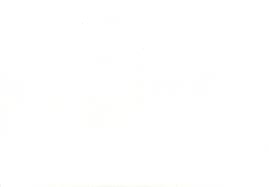 Приложение № 2Режимная карта Объект теплоснабжения: _________________________________________Точка поставки: наружная стена МКД места ввода тепловой сети.Показатели качества теплоснабжения в точке поставки. Таблица № 1Таблица № 2Режим потребления тепловой энергии и (или) теплоносителя. Таблица № 3Таблица № 4 Ограничение параметров теплоснабжения.VI.1. При расходе теплоносителя в подающем трубопроводе в точках поставки выше максимального  значения Теплоснабжающая организация не гарантирует соблюдение допустимого отклонения параметров по давлению в подающем и обратном трубопроводе, указанных в п. 3,4,5,6 Таблицы № 2 настоящего Приложения.VI.2.При утечке теплоносителя выше нормативного значения, Теплоснабжающая организация не гарантирует соблюдение допустимого отклонения параметра по давлению в обратном трубопроводе, указанного в п. 5,6 Таблицы № 2 настоящего Приложения.VI.3. При не соблюдении Потребителем допустимого отклонения параметра, среднесуточной температуры теплоносителя в обратном трубопроводе,  указанного в п. 3 Таблицы № 4 настоящего Приложения, Теплоснабжающая организация не гарантирует соблюдение допустимого отклонения параметра температуры в подающем трубопроводе, указанного в п. 1,2 Таблицы № 2 настоящего ПриложенияПриложение № 3Перечень и технические характеристики приборов учета (форма)Приложение №4 Порядок определения размера сверхнормативных потерь теплоносителя через коррозийные свищи, поврежденные стыки, сальники и т.д.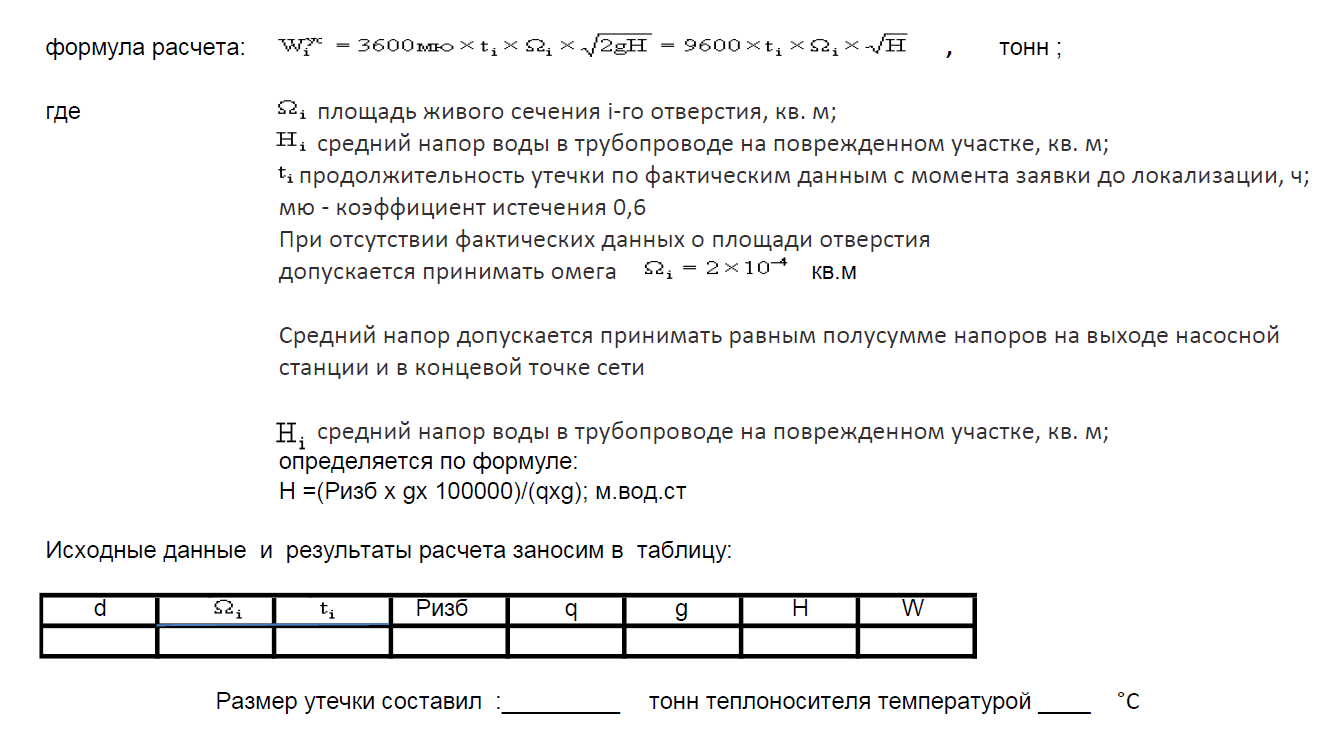 Приложение № 5Ведомость учета тепловой энергии. (форма)Потребитель: _____________________________________________________________________________________Адрес: _____________________________________________________________________________________Тип теплосчетчика ____________________________ Зав. № _______________________________Лицо ответственное за учет __________________________________________________________Отчетный период  с «_____»____________20___г. по «_____»____________20___г.Суммарная тепловая энергия ______ ____Гкал (интегральное значение, накопленное за весь срок службы)Суммарный объем (масса) теплоносителя ___________ м3(т) (интегральное значение, накопленное за весь срок службы)Суммарное время наработки_____________ч (интегральное значение, накопленное за весь срок службы)(в таблице указываются суточные показания прибора учета тепла)Подпись абонента __________________________________________________________________ТЕПЛОСНАБЖАЮЩАЯ ОРГАНИЗАЦИЯООО «ТеплоСервис»ИНН 7430027487 КПП 743001001ОГРН 1177456003273ОКПО 06366699Юридический адрес: 456550 Челябинская обл., г.Коркино, ул. Ленина, д.21, оф. 15Тел. 8 (35152) 4-03-13 Р/сч 40702810707140000624  в ПАО «ЧЕЛИНДБАНК»БИК 047501711 к/с 30101810400000000711Директор _________________________А.В. ЛипатниковПОТРЕБИТЕЛЬ_________________________________________Директор ___________________________________________Код объектаАдресЕд.изм.ЯнварьФевральМартАпрельМайИюньИюльАвгустСентябрьОктябрьНоябрьДекабрьГодПотериГкалИтого по договоруТЕПЛОСНАБЖАЮЩАЯ ОРГАНИЗАЦИЯООО «ТеплоСервис»Директор _________________________/ А.В. Липатников/ПОТРЕБИТЕЛЬ________________________________________________________/ _________________________ /Температурный график теплоносителя в точке поставки Температурный график теплоносителя в точке поставки Температурный график теплоносителя в точке поставки Температурный график теплоносителя в точке поставки Значение температур Значение температур Значение температурЗначение температурНаружного воздуха, СВ подающем трубопроводе,СНаружного воздуха,СВ подающем трубопроводе,С 8 60-1568.2760-1669.4660-1770.5560-1871.6460-1972.7360-2073.8260-2174.9160-2276.0060-2377.1-160-2478.1-260-2579.2-360-2680.3-460-2781.4-560-2882.4-660-2983.5-760-3084.6-860.2-3185.6-961.4-3286.7-1062.5-3387.7-1163.7-3488.8-1264.8-1366.0-1467.1№ п/пНаименование параметраЕдиница измеренияЗначение с допустимым диапазоном изменения1Температура в подающем трубопроводе в отопительный период⁰ССреднесуточная температура теплоносителя на основании температурного графика (Таблица № 1 настоящего Приложения) ± 3% 2Температура в подающем трубопроводе в межотопительный период⁰СТ ± 3 %60°С3Давление в подающем трубопроводе в отопительный периодкгс/см24Давление в подающем трубопроводе в межотопительный периодкгс/см25Давление в обратном трубопроводе в отопительный периодкгс/см26Давление в обратном трубопроводе в межотопительный периодкгс/см2Не более предельно допустимого для теплопотребляющих установок потребителяТемпературный график теплоносителя в точке поставки Температурный график теплоносителя в точке поставки Температурный график теплоносителя в точке поставки Температурный график теплоносителя в точке поставки Значение температур Значение температур Значение температур Значение температур Наружного воздуха, СВ обратном трубопроводе, СНаружного воздуха, СВ обратном трубопроводе, С 8 55.5-1560.1755.4-1661.0655.3-1761.9555.1-1862.8455.0-1963.7354.9-2064.5254.8-2165.4154.6-2266.3054.5-2367.1-154.4-2468.0-254.3-2568.8-354.1-2669.7-454.0-2770.5-553.9-2871.3-653.8-2972.2-753.7-3073.0-853.7-3173.8-954.7-3274.6-1055.6-3375.4-1156.5-3476.3-1257.4-1358.3-1459.2№ п/пПараметры в точке поставкиЕдиница измеренияЗначение1Максимальный расход теплоносителя не болеем3/ч2Величина нормативной подпитки (утечки, невозврата) теплоносителя м3/ч3Среднесуточная температура теплоносителя в обратном трубопроводе⁰СТЕПЛОСНАБЖАЮЩАЯ ОРГАНИЗАЦИЯООО «ТеплоСервис»Директор _________________________/ А.В. Липатников/ПОТРЕБИТЕЛЬ________________________________________________________/ _________________________ /№ п/пНаименование объекта (адрес)Заводской номер прибора учетаТип прибора учетаИзмеряемый параметрМесто расположения (подающий/обратный трубопровод)№ п/пНаименование объекта (адрес)Заводской номер прибора учетаТип прибора учетаИзмеряемый параметрМесто расположения (подающий/обратный трубопровод)№ п/пНаименование объекта (адрес)Заводской номер прибора учетаТип прибора учетаИзмеряемый параметрМесто расположения (подающий/обратный трубопровод)№ п/пНаименование объекта (адрес)Заводской номер прибора учетаТип прибора учетаИзмеряемый параметрМесто расположения (подающий/обратный трубопровод)№ п/пНаименование объекта (адрес)Заводской номер прибора учетаТип прибора учетаИзмеряемый параметрМесто расположения (подающий/обратный трубопровод)№ п/пНаименование объекта (адрес)Заводской номер прибора учетаТип прибора учетаИзмеряемый параметрМесто расположения (подающий/обратный трубопровод)111111ТЕПЛОСНАБЖАЮЩАЯ ОРГАНИЗАЦИЯООО «ТеплоСервис»Директор _________________________/ А.В. Липатников/ПОТРЕБИТЕЛЬ________________________________________________________/ _________________________ /ТЕПЛОСНАБЖАЮЩАЯ ОРГАНИЗАЦИЯООО «ТеплоСервис»Директор _________________________/ А.В. Липатников/ПОТРЕБИТЕЛЬ________________________________________________________/ _________________________ /ДатаПричина ненаработкиНаработка,часV1(G1) под,м3(т)V2(G2)  обрм3(т)dV(dG)м3(т)T1подСT2обрСdTСP1 подМПаP2 обрМПаQ1 подГкалИтого за период:Среднесуточные показания:ТЕПЛОСНАБЖАЮЩАЯ ОРГАНИЗАЦИЯООО «ТеплоСервис»Директор _________________________/ А.В. Липатников/ПОТРЕБИТЕЛЬ________________________________________________________/ _________________________ /